Looking to purchase this item?Find a Caterpillar 983 Crawler Loader being sold at Ritchie Bros. auctions. Need to sell equipment?Complete this form and a Ritchie Bros. representative will contact you. 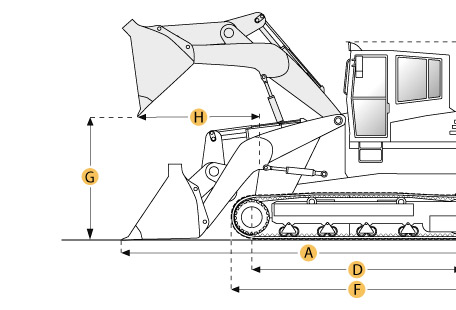 Selected DimensionsSpecification
New & Used Heavy Equipment http://ritchiespecs.com/specification?type=Cons&category=Crawler+Loader&make=Caterpillar&model=983&modelid=93221#ixzz4wFR4M07UDimensionsDimensionsDimensionsA. Length with Bucket on Ground22.2 ft in6780 mmB. Width to Outside of Tracks9.5 ft in2900 mmC. Height to Top of Cab ft in mmE. Ground Clearance2 ft in600 mmG. Clearance at Full Height and Dump12 ft in3650 mmH. Reach at Dump Height7.1 ft in2160 mmUndercarriageUndercarriageUndercarriageI. Track Gauge92.1 in2340 mmEngineEngineEngineMakeCaterpillarCaterpillarModelD343D343Net Power275 hp205.1 kwDisplacement890.9 cu in14.6 LPower Measured @2060 rpm2060 rpmAspirationturbochargedturbochargedNumber of Cylinders66OperationalOperationalOperationalOperating Weight71650.2 lb32500 kgFuel Capacity134.7 gal510 LCooling System Fluid Capacity23 gal87 LEngine Oil Capacity10.8 gal41 LFinal Drive Fluid Capacity - each8.5 gal32 LHydraulic System Fluid Capacity38 gal144 LStatic Tipping Load48680 lb22080.9 kgBreakout Force - Std Bucket43850 lb195.1 kNBucket Capacity - struck3.7 yd32.9 m3Bucket Capacity - heaped4.8 yd33.7 m3Operating Voltage24 V24 VAlternator Supplied Amperage19 amps19 ampsMax Speed7.4 mph11.9 km/hUndercarriageUndercarriageUndercarriageTrack Shoe Width22 in560 mmNumber of Shoes per Side4242Number of Track Rollers per Side77Length of Track on Ground11.1 ft in3380 mmGround Contact Area5843.5 in23.8 m2Track Gauge92.1 in2340 mmHydraulicHydraulicHydraulicPump Flow Capacity137.4 gal/min520 L/minRelief Valve Pressure2150 psi14823.7 kPaRaise Time7.7 sec7.7 secDump Time1.4 sec1.4 secLower Time3.2 sec3.2 secDimensionsDimensionsDimensionsLength to Front of Track15.2 ft in4620 mmLength with Bucket on Ground22.2 ft in6780 mmWidth to Outside of Tracks9.5 ft in2900 mmHeight to Top of Cab ft in mmGround Clearance2 ft in600 mmClearance at Full Height and Dump12 ft in3650 mmReach at Dump Height7.1 ft in2160 mm